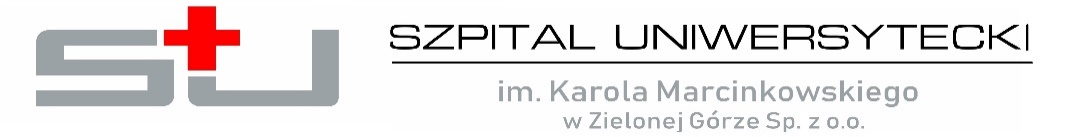 Nr referencyjny: TR.265.7.2023		Zielona Góra, dnia 26.05.2023 r.Zapytanie ofertowe1. Przedmiot  zamówienia.Przedmiotem zamówienia o wartości szacunkowej nieprzekraczającej 130 000 złotych jest: Świadczenie usług nadzoru inwestorskiego nad Termomodernizacją budynku „G” - Pralni Szpitala Uniwersyteckiego im. Karola Marcinkowskiego w Zielonej Górze Sp. z o. o. w systemie „zaprojektuj i wybuduj” w ramach projektu pn.: „Termomodernizacja obiektów i sieci Szpitala Uniwersyteckiego im. Karola Marcinkowskiego w Zielonej Górze Sp. z o. o.” współfinansowanego ze środków Europejskiego Funduszu Rozwoju Regionalnego w ramach Regionalnego Programu Operacyjnego – Lubuskie 2020, Oś Priorytetowa 3 „Gospodarka niskoemisyjna”, Działanie 3.2. „Efektywność energetyczna”, Poddziałanie 3.2.1 „Efektywność energetyczna – projekty realizowane poza formułą ZIT”, umowa o dofinansowanie nr RPLB.03.02.01-08-0045/18-00.Kod CPV:71520000-9 Usługi nadzoru budowlanego;71248000-8 Nadzór nad projektem i dokumentacją;71247000-1 Nadzór nad robotami budowlanymi;Szczegółowe wymagania dotyczące przedmiotu zamówienia przedstawiono w załączniku nr 2 (opis przedmiotu zamówienia) oraz w załączniku  nr 3 (wzór umowy) do niniejszego Zapytania ofertowego. 2. Termin realizacji  umowy w sprawie zamówienia – od dnia zawarcia do 31.10.2023 r.3. Miejsce i sposób oraz termin składania ofert cenowych.3.1. Wykonawca zamierzający wziąć udział w postępowaniu o udzielenie zamówienia publicznego, zobowiązany jest posiadać konto na platformie zakupowej. Zarejestrowanie i utrzymanie konta na platformie zakupowej oraz korzystanie z platformy jest bezpłatne.3.2.	Wykonawca składa ofertę na stronie prowadzonego postępowania: . W celu prawidłowego złożenia oferty Wykonawca powinien skorzystać z instrukcji zamieszczonej na stronie platformy zakupowej pod adresem: https://platformazakupowa.pl/strona/45-instrukcje.3.3.	Wykonawca, za pośrednictwem platformazakupowa.pl może przed upływem terminu do składania wycofać ofertę. Sposób dokonywania wycofania oferty zamieszczono w instrukcji zamieszczonej na stronie internetowej pod adresem: https://platformazakupowa.pl/strona/45-instrukcje3.4. Maksymalny rozmiar jednego pliku przesyłanego za pośrednictwem dedykowanych formularzy do: złożenia, zmiany, wycofania oferty wynosi 150 MB.3.5. Oferta musi być sporządzona w języku polskim, w formie elektronicznej lub w postaci elektronicznej opatrzonej podpisem kwalifikowanym, podpisem zaufanym lub podpisem osobistym w formacie danych: .pdf, .doc, .docx, .rtf, xps, .odt, .xls, .jpg (.jpeg), .xml. ze szczególnym wskazaniem na .pdf .3.6. Ofertę wraz z wymaganymi załącznikami należy złożyć w terminie do dnia 05.06.2023 r. do godziny 12:00.3.7. Otwarcie ofert nastąpi w dniu 05.06.2023 r. o godzinie 12:05 w siedzibie Zamawiającego za pomocą  systemu teleinformatycznego – Platformy poprzez  ich odszyfrowanie.4. Kompletna oferta cenowa powinna zawierać:4.1. Formularz oferty cenowej – wypełniony zgodnie ze wzorem przedstawionym w załączniku nr 1 do niniejszego zapytania;4.2. Wykaz robót budowlanych  - potwierdzenie spełnienia warunków oraz kryteria udziału – załącznik nr 4 do niniejszego zapytania ofertowego;4.3. Dokumenty na potwierdzenie spełnienia warunków udziału w postępowaniu;4.4. Oświadczenie o braku powiązań osobowych, organizacyjnych i kapitałowych – załącznik nr 5 do niniejszego zapytania ofertowego;4.4. Odpis lub informację z Krajowego Rejestru Sądowego, Centralnej Ewidencji i Informacji o Działalności Gospodarczej lub innego właściwego rejestru,                     w celu potwierdzenia, że osoba działająca w imieniu Wykonawcy jest umocowana do jego reprezentowania;4.5. Pełnomocnictwo ustanowione do reprezentowania Wykonawcy w przypadku, gdy umocowanie nie wynika z dokumentów, o których mowa w punkcie4.4. oraz w przypadku wykonawców wspólnie ubiegających się o udzielenie zamówienia publicznego. Pełnomocnictwo należy dołączyć w oryginale                       w takiej samej formie, jak składana oferta, tj. w formie elektronicznej (opatrzonej kwalifikowanym podpisem elektronicznym) lub w postaci elektronicznej opatrzonej podpisem zaufanym lub podpisem osobistym). Dopuszcza się także złożenie elektronicznej kopii (skanu) pełnomocnictwa sporządzonego uprzednio w formie pisemnej, w formie elektronicznego poświadczenia sporządzonego stosownie do art. 97 §2 ustawy
z dnia 14 lutego 1991 r. – Prawo o notariacie, które to poświadczenie notariusz opatruje kwalifikowanym podpisem elektronicznym, bądź też poprzez opatrzenie skanu pełnomocnictwa sporządzonego uprzednio w formie pisemnej kwalifikowanym podpisem, podpisem zaufanym lub podpisem osobistym mocodawcy. 5. Warunki udziału w postępowaniu, określone przez Zamawiającego:5.1. Warunek I Warunek w zakresie zdolności technicznej i zawodowej.Zamawiający uzna warunek za spełniony, jeżeli Wykonawca wykaże, że posiada:minimum jedną osobę, proponowaną do pełnienia funkcji inspektora nadzoru robót konstrukcyjno - budowlanych, która:– posiada uprawnienia budowlane do pełnienia samodzielnych funkcji w budownictwie w specjalności konstrukcyjno-budowlanej bez ograniczeń wydane na podstawie rozporządzenia Ministra Infrastruktury i Rozwoju z dnia 11 września 2014 r. w sprawie samodzielnych funkcji technicznych w budownictwie (Dz. U. z 2014 r. poz. 1278 z późn. zm.) lub odpowiadające im ważne uprawnienia wydane na podstawie wcześniej obowiązujących przepisów prawa lub odpowiadające im uprawnienia budowlane, które zostały wydane obywatelom państwa Europejskiego Obszaru Gospodarczego oraz Konfederacji Szwajcarskiej, z zastrzeżeniem przepisu art. 12a oraz innych przepisów ustawy Prawo budowlane (Dz. U. z 201 r. poz. 1332) oraz ustawy z 22 grudnia 2015 r. o zasadach uznawania kwalifikacji zawodowych nabytych w państwach członkowskich UE (Dz. U. z 2016 r., poz. 65 z późn. zm.),oraz– posiada co najmniej 5 lat doświadczenia zawodowegooraz – posiada doświadczenie w pełnieniu samodzielnych funkcji technicznych jako inspektor nadzoru w specjalności konstrukcyjno-budowlanej, nad realizacją co najmniej jednej roboty budowlanej, wykonanej w ciągu ostatnich 3 lat przed upływem terminu składania ofert, polegającej na termomodernizacji budynku użyteczności publicznej, którego kubatura wynosiła nie mniej niż 2 000 m3, a wartość robót termomodernizacyjnych wynosiła co najmniej 1.000.000 zł brutto;minimum jedną osobę proponowaną do pełnienia funkcji inspektora nadzoru w zakresie sieci, instalacji i urządzeń cieplnych, wentylacyjnych, gazowych,  wodociągowych oraz kanalizacyjnych która:– posiada uprawnienia budowlane do pełnienia samodzielnych funkcji w budownictwie w specjalności instalacyjnej w zakresie sieci, instalacji i urządzeń cieplnych, wentylacyjnych, gazowych, wodociągowych i kanalizacyjnych bez ograniczeń wydane na podstawie rozporządzenia Ministra Infrastruktury                         i Rozwoju z dnia 11 września 2014 r. w sprawie samodzielnych funkcji technicznych  w budownictwie (Dz. U. z 2014 r. poz. 1278 z późn. zm. ) lub odpowiadające im ważne uprawnienia wydane na podstawie wcześniej obowiązujących przepisów prawa lub odpowiadające im uprawnienia budowlane, które zostały wydane obywatelom państwa Europejskiego Obszaru Gospodarczego oraz Konfederacji Szwajcarskiej,  z zastrzeżeniem przepisu art. 12a oraz innych przepisów ustawy Prawo budowlane (Dz.U. 2017 r. poz. 1332) oraz ustawy z 22 grudnia 2015 r. o zasadach uznawania kwalifikacji zawodowych nabytych                   w państwach członkowskich UE (Dz. U. z 2016 r., poz. 65 z późn. zm.)oraz – posiada co najmniej 5 lat doświadczenia zawodowegooraz – posiada doświadczenie w pełnieniu samodzielnych funkcji technicznych jako inspektor nadzoru w specjalności instalacyjnej w zakresie sieci, instalacji                    i urządzeń cieplnych, wentylacyjnych, gazowych, wodociągowych i kanalizacyjnych, nad realizacją co najmniej jednej roboty budowlanej, wykonanej w ciągu ostatnich 3 lat przed upływem  terminu składania ofert, polegającej na budowie, rozbudowie lub przebudowie budynku użyteczności publicznej, którego kubatura wynosiła nie mniej niż 2 000 m3, a wartość robót wynosiła co najmniej 1.000.000 zł brutto,minimum jedną osobę proponowana do pełnienia funkcji inspektora nadzoru w zakresie sieci, instalacji i urządzeń elektrycznych i elektroenergetycznych, która:– posiada uprawnienia budowlane do pełnienia samodzielnych funkcji w budownictwie w specjalności instalacyjnej w zakresie sieci, instalacji i urządzeń elektrycznych i elektroenergetycznych bez ograniczeń wydane na podstawie rozporządzenia Ministra Infrastruktury i Rozwoju z dnia 11 września 2014 r. w sprawie samodzielnych funkcji technicznych w budownictwie (Dz.U. 2014 r. poz. 1278 z późń. zm) lub odpowiadające im ważne uprawnienia wydane na podstawie wcześniej obowiązujących przepisów prawa lub odpowiadające im uprawnienia budowlane, które zostały wydane obywatelom państwa Europejskiego Obszaru Gospodarczego oraz Konfederacji Szwajcarskiej, z zastrzeżeniem przepisu art. 12a oraz innych przepisów ustawy Prawo budowlane (Dz.U. 2017 r. poz. 1332) oraz ustawy z 22 grudnia 2015 r. o zasadach uznawania kwalifikacji zawodowych nabytych w państwach członkowskich UE (Dz. U. 2016 r. poz. 65 z późn. zm.),oraz – posiada co najmniej 5 lat doświadczenia zawodowegooraz – posiada doświadczenie w pełnieniu samodzielnych funkcji technicznych, jako inspektor nadzoru  w specjalności instalacyjnej w zakresie sieci, instalacji i urządzeń elektrycznych i elektroenergetycznych, nad realizacją co najmniej jednej roboty budowlanej, wykonanej w ciągu ostatnich 3 lat przed upływem  terminu składania ofert, polegającej na budowie, rozbudowie lub przebudowie budynku użyteczności publicznej, którego kubatura wynosiła nie mniej niż 2 000 m3, a wartość robót wynosiła co najmniej 1.000.000 zł brutto;minimum jedną osobę, proponowaną do pełnienia funkcji inspektora nadzoru projektowego w specjalności konstrukcyjno - budowlanej, która:– posiada uprawnienia budowlane do projektowania w specjalności konstrukcyjno-budowlanej bez ograniczeń wydane na podstawie rozporządzenia Ministra Infrastruktury i Rozwoju z dnia 11 września 2014 r. w sprawie samodzielnych funkcji technicznych w budownictwie (Dz. U. z 2014 r. poz. 1278 z późn. zm.) lub odpowiadające im ważne uprawnienia wydane na podstawie wcześniej obowiązujących przepisów prawa lub odpowiadające im uprawnienia budowlane, które zostały wydane obywatelom państwa Europejskiego Obszaru Gospodarczego oraz Konfederacji Szwajcarskiej, z zastrzeżeniem przepisu art. 12a oraz innych przepisów ustawy Prawo budowlane  (Dz. U. z 2017 r. poz. 1332) oraz ustawy z 22 grudnia 2015 r. o zasadach uznawania kwalifikacji zawodowych nabytych w państwach członkowskich UE (Dz. U. z 2016 r., poz. 65 z późn. zm.),oraz– posiada co najmniej 5 lat doświadczenia zawodowego,oraz– posiada doświadczenie w pełnieniu samodzielnych funkcji technicznych (jako projektant) w specjalności konstrukcyjno-budowlanej, nad wykonaniem dokumentacji projektowej dla co najmniej jednej roboty budowlanej, wykonanej w ciągu ostatnich 3 lat przed upływem terminu składania ofert, polegającej na termomodernizacji budynków użyteczności publicznej, którego kubatura wynosiła nie mniej niż 2 000 m3, a wartość robót termomodernizacyjnych wynosiła co najmniej 1.000.000 zł brutto;minimum jedną osobę, proponowaną do pełnienia funkcji inspektora nadzoru projektowego w zakresie sieci, instalacji i urządzeń cieplnych, wentylacyjnych, gazowych, wodociągowych oraz kanalizacyjnych która:– posiada uprawnienia budowlane do projektowania w specjalności instalacyjnej w zakresie sieci, instalacji                i urządzeń cieplnych, wentylacyjnych, gazowych, wodociągowych i kanalizacyjnych wydane na podstawie rozporządzenia Ministra Infrastruktury i Rozwoju z dnia 11 września 2014 r. w sprawie samodzielnych funkcji technicznych w budownictwie (Dz. U. z 2014 r. poz. 1278 z późn. zm.) lub odpowiadające im ważne uprawnienia wydane na podstawie wcześniej obowiązujących przepisów prawa lub odpowiadające im uprawnienia budowlane, które zostały wydane obywatelom państwa Europejskiego Obszaru Gospodarczego oraz Konfederacji Szwajcarskiej, z zastrzeżeniem przepisu art. 12a oraz innych przepisów ustawy Prawo budowlane  (Dz. U. z 2017 r. poz. 1332) oraz ustawy z 22 grudnia 2015 r. o zasadach uznawania kwalifikacji zawodowych nabytych w państwach członkowskich UE (Dz. U. z 2016 r., poz. 65 z późn. zm.),oraz– posiada co najmniej 5 lat doświadczenia zawodowego,oraz– posiada doświadczenie w pełnieniu samodzielnych funkcji technicznych (jako projektant) w specjalności instalacyjnej w zakresie sieci, instalacji i urządzeń cieplnych, wentylacyjnych, gazowych, wodociągowych i kanalizacyjnych, nad wykonaniem dokumentacji projektowej dla co najmniej jednej roboty budowlanej, wykonanej w ciągu ostatnich 3 lat przed upływem terminu składania ofert, polegającej na budowie, rozbudowie lub przebudowie budynku użyteczności publicznej, którego kubatura wynosiła nie mniej niż 2 000 m3, a wartość robót wynosiła co najmniej 1.000.000 zł brutto;minimum jedną osobę, proponowaną do pełnienia funkcji inspektora nadzoru projektowego w zakresie sieci, instalacji i urządzeń elektrycznych i elektroenergetycznych, która:– posiada uprawnienia budowlane do projektowania w zakresie sieci, instalacji  i urządzeń elektrycznych i elektroenergetycznych wydane na podstawie rozporządzenia Ministra Infrastruktury i Rozwoju z dnia 11 września 2014 r. w sprawie samodzielnych funkcji technicznych w budownictwie (Dz. U. z 2014 r. poz. 1278 z późn. zm.) lub odpowiadające im ważne uprawnienia wydane na podstawie wcześniej obowiązujących przepisów prawa lub odpowiadające im uprawnienia budowlane, które zostały wydane obywatelom państwa Europejskiego Obszaru Gospodarczego oraz Konfederacji Szwajcarskiej,                                    z zastrzeżeniem przepisu art. 12a oraz innych przepisów ustawy Prawo budowlane  (Dz. U. z 2017 r. poz. 1332) oraz ustawy z 22 grudnia 2015 r. o zasadach uznawania kwalifikacji zawodowych nabytych w państwach członkowskich UE (Dz. U. z 2016 r., poz. 65 z późn. zm.),oraz– posiada co najmniej 5 lat doświadczenia zawodowego,oraz– posiada doświadczenie w pełnieniu samodzielnych funkcji technicznych (jako projektant) w zakresie sieci, instalacji i urządzeń elektrycznych                                           i elektroenergetycznych, nad wykonaniem dokumentacji projektowej dla  co najmniej jednej roboty budowlanej, wykonanej w ciągu ostatnich 3 lat przed upływem terminu składania ofert, polegającej na budowie, rozbudowie lub przebudowie budynku użyteczności publicznej, którego kubatura wynosiła nie mniej niż 2 000 m3, a wartość robót wynosiła co najmniej 1.000.000 zł brutto.Z zastrzeżeniem, że jeżeli osoba proponowana do pełnienia funkcji inspektora nadzoru posiada obok uprawnień wykonawczych uprawnienia projektowe w danej specjalności, może wykonywać obie funkcje jednocześnie.Wykonawca w celu potwierdzenia spełnienia warunku udziału w postępowaniu, nie może wykazać tego samego przedsięwzięcia, które wykazane zostało                            w ramach kryterium oceny oferty „Doświadczenie zespołu nadzoru inwestorskiego”.5.2. Na potwierdzenie spełnienia przez Wykonawcę warunku udziału w postępowaniu w zakresie zdolności technicznej i zawodowej Wykonawca wraz z ofertą składa wykaz osób skierowanych przez Wykonawcę do realizacji zamówienia publicznego, w szczególności odpowiedzialnych za  świadczenie usług, kontrolę jakości lub kierowanie robotami budowlanymi wraz z doświadczeniem i wykształceniem niezbędnym do wykonania zamówienia publicznego, a także zakresem wykonywanych przez nich czynności oraz informację o podstawie dysponowania tymi osobami.6. Informacja na temat możliwości składania oferty wspólnej (przez dwa lub więcej podmiotów) 6.1. Wykonawcy wspólnie ubiegający się o zamówienie muszą ustanowić pełnomocnika do reprezentowania ich w postępowaniu o udzielenie zamówienia albo reprezentowania w postępowaniu i zawarcia umowy w sprawie zamówienia publicznego – nie dotyczy spółki cywilnej, o ile upoważnienie/pełnomocnictwo do występowania w imieniu tej spółki wynika z dołączonej do oferty umowy spółki bądź wszyscy wspólnicy podpiszą ofertę.6.2. Wykonawcy tworzący jeden podmiot przedłożą wraz z ofertą stosowne pełnomocnictwo – nie dotyczy spółki cywilnej, o ile upoważnienie/pełnomocnictwo do występowania w imieniu tej spółki wynika z dołączonej do oferty umowy spółki bądź wszyscy wspólnicy podpiszą ofertę.	Uwaga:	Pełnomocnictwo, o którym mowa powyżej może wynikać albo z dokumentu pod taką samą nazwą, albo z umowy podmiotów składających wspólnie ofertę.6.3. Oferta musi być podpisana w taki sposób, by prawnie zobowiązywała wszystkich Wykonawców występujących wspólnie (przez każdego z Wykonawców lub pełnomocnika).6.4. Wszelka korespondencja prowadzona będzie wyłącznie z podmiotem występującym jako pełnomocnik Wykonawców składających wspólną ofertę.5.6. W odniesieniu do warunków dotyczących wykształcenia, kwalifikacji zawodowych lub doświadczenia wykonawcy wspólnie ubiegający się o udzielenie zamówienia mogą polegać na zdolnościach tych z wykonawców, którzy wykonają usługi, do realizacji których te zdolności są wymagane.6.6. W przypadku, o którym mowa w pkt. 5, Wykonawcy wspólnie ubiegający się o udzielenie zamówienia dołączają do oferty oświadczenie, z którego wynika jakie usługi wykonają poszczególni wykonawcy.7. Informacja o obowiązku osobistego wykonania przez wykonawcę kluczowych zadań7.1. Zamawiający nie zastrzega obowiązku wykonania przez Wykonawcę kluczowych zadań. Wykonawca może powierzyć wykonanie części zamówienia podwykonawcy.7.2. Wykonawca, który zamierza wykonywać zamówienie przy udziale podwykonawcy, musi wskazać w Formularzu oferty – Załącznik nr 1 do Zapytania ofertowego, jaką część (zakres zamówienia) wykonywać będzie w jego imieniu podwykonawca oraz podać nazwę (firmę) podwykonawcy jeżeli jest znana na etapie składania ofert. Powierzenie wykonania części zamówienia podwykonawcom nie zwalnia Wykonawcy z odpowiedzialności za należyte wykonanie tego zamówienia.Kryteria oceny ofert.8.1. Przy wyborze najkorzystniejszej oferty Zamawiający będzie kierował się następującymi kryteriami: Cena ofertowa 	– 82 pktDoświadczenie zespołu nadzoru inwestorskiego	 – 18 pktOceniana jest liczba przedsięwzięć, w których osoby dedykowane przez Wykonawcę do pełnienia funkcji inspektora nadzoru i/lub funkcji inspektora nadzoru projektowego ponad niezbędne minimum wymagane na potrzeby potwierdzenia spełniania warunków udziału w postępowaniu. Za każdą dodatkową realizację jeden punkt (jednak nie więcej niż 3 dodatkowe realizacje na jedną osobę).Sposób oceny ofertWartość punktowa zostanie ustalona na podstawie następujących obliczeń:Składnik A  – dotyczy kryterium „cena ofertowa”. Maksymalna ilość punktów jaką można uzyskać w kryterium „cena ofertowa” wynosi 82 pkt;Najniższa cena ofertyWartość punktowa = ----------------------------------- x 82 pktcena  oferty badanej  Składnik  B – dotyczy kryterium „ doświadczenie zespołu nadzoru inwestorskiego” - (maksymalna ilość punktów jaką można uzyskać w kryterium „doświadczenie zespołu nadzoru inwestorskiego” wynosi 18 pkt.)Punkty zostaną przyznane wg następujących zasad:Podkryterium „Inspektor nadzoru robót w specjalności konstrukcyjno – budowlanej”Oceniana jest liczba przedsięwzięć, w których - osoba dedykowana przez Wykonawcę do pełnienia funkcji Inspektora nadzoru - wykonywała samodzielną funkcję techniczną w budownictwie, jako inspektor nadzoru inwestorskiego w specjalności konstrukcyjno – budowlanej.Dla potrzeb oceny ofert w ramach podkryterium Zamawiający będzie brał pod uwagę maksymalnie 3 przedsięwzięcia, za które Wykonawca otrzyma po 1 pkt za każde (maksymalnie 3 pkt w podkryterium). Podkryterium „Inspektor nadzoru robót w specjalności instalacyjnej w zakresie sieci, instalacji i urządzeń cieplnych, wentylacyjnych, gazowych (gazów medycznych), wodociągowych i kanalizacyjnych”Oceniana jest liczba przedsięwzięć, w których - osoba dedykowana przez Wykonawcę do pełnienia funkcji Inspektora nadzoru - wykonywała samodzielną funkcję techniczną w budownictwie, jako inspektor nadzoru inwestorskiego w specjalności instalacyjnej w zakresie sieci, instalacji i urządzeń cieplnych, wentylacyjnych, gazowych (gazów medycznych), wodociągowych i kanalizacyjnych.Dla potrzeb oceny ofert w ramach podkryterium Zamawiający będzie brał pod uwagę maksymalnie 3 przedsięwzięcia, za które Wykonawca otrzyma po 1 pkt za każde (maksymalnie 3 pkt w podkryterium).Podkryterium „Inspektor nadzoru w specjalności instalacyjnej w zakresie sieci, instalacji urządzeń elektrycznych
i elektromagnetycznych”Oceniana jest liczba przedsięwzięć, w których - osoba dedykowana przez Wykonawcę do pełnienia funkcji Inspektora nadzoru - wykonywała samodzielną funkcję techniczną w budownictwie, jako inspektor nadzoru inwestorskiego w zakresie sieci, instalacji i urządzeń elektrycznych i elektroenergetycznych.Dla potrzeb oceny ofert w ramach podkryterium Zamawiający będzie brał pod uwagę maksymalnie 3 przedsięwzięcia, za które Wykonawca otrzyma po 1 pkt za każde (maksymalnie 3 pkt w podkryterium).Podkryterium „Inspektor nadzoru projektowego w specjalności konstrukcyjno – budowlanej”Oceniana jest liczba przedsięwzięć, w których - osoba dedykowana przez Wykonawcę do pełnienia funkcji Inspektora nadzoru - wykonywała samodzielną funkcję techniczną w budownictwie, jako inspektor nadzoru projektowego w specjalności konstrukcyjno – budowlanej.Dla potrzeb oceny ofert w ramach podkryterium Zamawiający będzie brał pod uwagę maksymalnie 3 przedsięwzięcia, za które Wykonawca otrzyma po 1 pkt za każde (maksymalnie 3 pkt w podkryterium).Podkryterium „Inspektor nadzoru projektowego w specjalności instalacyjnej w zakresie sieci, instalacji i urządzeń cieplnych, wentylacyjnych, gazowych (gazów medycznych), wodociągowych i kanalizacyjnych”Oceniana jest liczba przedsięwzięć, w których - osoba dedykowana przez Wykonawcę do pełnienia funkcji Inspektora nadzoru - wykonywała samodzielną funkcję techniczną w budownictwie, jako inspektor nadzoru projketowego w specjalności instalacyjnej w zakresie sieci, instalacji i urządzeń cieplnych, wentylacyjnych, gazowych (gazów medycznych), wodociągowych i kanalizacyjnych.Dla potrzeb oceny ofert w ramach podkryterium Zamawiający będzie brał pod uwagę maksymalnie 3 przedsięwzięcia, za które Wykonawca otrzyma po 1 pkt za każde (maksymalnie 3 pkt w podkryterium).Podkryterium „Inspektor nadzoru projektowego w specjalności instalacyjnej w zakresie sieci, instalacji urządzeń elektrycznych i elektromagnetycznych”Oceniana jest liczba przedsięwzięć, w których - osoba dedykowana przez Wykonawcę do pełnienia funkcji Inspektora nadzoru - wykonywała samodzielną funkcję techniczną w budownictwie, jako inspektor nadzoru projektowego w specjalności instalacyjnej w zakresie sieci, instalacji i urządzeń elektrycznych
i elektroenergetycznych.Dla potrzeb oceny ofert w ramach podkryterium Zamawiający będzie brał pod uwagę maksymalnie 3 przedsięwzięcia, za które Wykonawca otrzyma po 1 pkt za każde (maksymalnie 3 pkt w podkryterium).Aby otrzymać punkty w kryterium Doświadczenie zespołu nadzoru inwestorskiego Wykonawca zobowiązany jest złożyć razem z ofertą wykaz osób, zgodnie ze wzorem stanowiącym załącznik nr 5 do Zapytania ofertowego. Maksymalnie w każdym podkryterium Wykonawca może uzyskać 3 pkt (1 pkt za każde dodatkowe przedsięwzięcie). Tym samym Wykonawca w kryterium „doświadczenie zespołu nadzoru inwestorskiego” będzie mógł uzyskać maksymalnie 18 pkt (po 3 pkt w każdym podkryterium).8.3. Jako najkorzystniejszą Zamawiający wybierze ofertę, która uzyska najwyższą ilość punktów (NLP) obliczoną wg poniższego wzoru:NLP = A + BNLP – najwyższa liczba punktówA - liczba punktów obliczanych w kryterium – cena ofertowa,B - liczba punktów uzyskanych w kryterium – doświadczenie zespołu nadzoru inwestorskiegoNajkorzystniejszą ofertą będzie oferta, która przedstawia najkorzystniejszy bilans ceny i pozostałych kryteriów odnoszących się do przedmiotu zamówienia publicznego i uzyska największą ilość punktów.Jeżeli nie będzie można dokonać wyboru oferty najkorzystniejszej ze względu na to, że dwie lub więcej ofert otrzyma taką samą punktację, Zamawiający spośród tych ofert wybierze ofertę z najniższą ceną, a jeżeli zostały złożone oferty o takiej samej cenie, Zamawiający wezwie Wykonawców, którzy złożyli te oferty, do złożenia w terminie przez siebie określonym ofert dodatkowych.Jeżeli złożono ofertę, której wybór prowadziłby do powstania u Zamawiającego obowiązku podatkowego zgodnie z przepisami o podatku od towarów                             i usług, Zamawiający w celu oceny takiej oferty doliczy do przedstawionej w niej ceny podatek od towarów i usług, który miałby obowiązek rozliczyć zgodnie z tymi przepisami.Przy obliczaniu punktów, Zamawiający zastosuje zaokrąglenie do dwóch miejsc po przecinku według  zasady, że trzecia cyfra po przecinku od 5 w górę powoduje zaokrąglenie drugiej cyfry po przecinku w górę o 1. Jeśli trzecia cyfra po przecinku jest mniejsza niż 5, to druga cyfra po przecinku nie ulega zmianie.Przy obliczaniu punktów, Zamawiający zastosuje zaokrąglenie do dwóch miejsc po przecinku według zasady, że trzecia cyfra po przecinku od 5 w górę powoduje zaokrąglenie drugiej cyfry po przecinku w górę o 1. Jeśli trzecia cyfra po przecinku jest mniejsza niż 5, to druga cyfra po przecinku nie ulega zmianie.Jeżeli złożono ofertę, której wybór prowadziłby do powstania u Zamawiającego obowiązku podatkowego zgodnie z przepisami o podatku od towarów                           i usług, Zamawiający w celu oceny takiej oferty doliczy do przedstawione jw. niej ceny podatek od towarów i usług, który miałby obowiązek rozliczyć zgodnie z tymi przepisami.Przesłanki odrzucenia ofert:Treść oferty nie odpowiada treści zapytania ofertowego.Oferta zawiera błędy w obliczeniu ceny wskutek zastosowania nieprawidłowej stawki VAT.Oferta została podpisana przez osoby nieumocowane prawnie.Złożenie oferty stanowi czyn nieuczciwej konkurencji w rozumieniu przepisów o zwalczaniu nieuczciwej konkurencji.Oferta zawiera rażąco niską cenę lub koszt w stosunku do przedmiotu zamówienia.Oferta zawiera błędy w obliczeniu ceny lub kosztu.Oferta jest nieważna na podstawie odrębnych przepisów.10. Zamawiający zastrzega sobie możliwość:A.  prowadzenia negocjacji w zakresie obniżenia ceny najkorzystniejszej oferty,B.  unieważnienia postępowania na każdym etapie niniejszego zapytania ofertowegoOsoby  uprawnione  do porozumiewania  się  z  wykonawcami:Katarzyna Owsińska, Joanna PiotrowskaW  załączeniu:Formularz oferty cenowej – załącznik nr 1,Opis przedmiotu zamówienia – załączniki nr 2,Wzór umowy – załącznik nr 3,Wykaz osób skierowanych do realizacji zamówienia  - potwierdzenie spełnienia warunków  udziału w postępowaniu – załącznik nr 4,Wykaz osób skierowanych do realizacji przedmiotu zamówienia – kryterium oceny ofert – załącznik nr 5,Oświadczenie o braku powiązań osobowych, organizacyjnych i kapitałowych – załącznik nr 6.ZAMAWIAJĄCY:Dyrektor ds. lecznictwaAntoni Ciach(podpis na oryginale)Załącznik nr 1 do zapytania ofertowegoSzpital Uniwersyteckiim. Karola Marcinkowskiegow Zielonej Górze sp. z o. o.ul. Zyty 26, 65-046 Zielona GóraFORMULARZ OFERTY CENOWEJDane dotyczące Wykonawcy:Oferuję/emy  wykonanie  przedmiotu  zamówienia określonego w załączniku nr ….. do Zapytania ofertowego na: Świadczenie usług nadzoru inwestorskiego nad Termomodernizacją budynku „G” – Pralni Szpitala Uniwersyteckiego im. Karola Marcinkowskiego w Zielonej Górze Sp. z o. o. w systemie „zaprojektuj i wybuduj” w ramach projektu pn.: „Termomodernizacja obiektów i sieci Szpitala Uniwersyteckiego im. Karola Marcinkowskiego w Zielonej Górze Sp. z o. o.”Cena ofertowa zamówienia (podana cyfrowo):Netto: ……………………………… złBrutto:	……………………………… zł(w tym ……... % podatku VAT)w tym:	Cenę netto …………………….. zł i podatek VAT 23% tj. ……………... zł płatność jednorazowa po zakończeniu I etapu nieprzekraczająca 10 % wynagrodzenia.Cenę netto …………………….. zł i podatek VAT 23% tj. ……………...  zł płatność jednorazowa po zakończeniu II etapu nieprzekraczająca 45 % wynagrodzenia.Cenę netto …………………….. zł i podatek VAT 23% tj. ……………...  zł płatność jednorazowa po zakończeniu III etapu pozostała wartość wynagrodzenia, nieprzekraczająca 45 % wynagrodzenia.Niżej podaną część/zakres zamówienia, wykonywać będą w moim imieniu podwykonawcy/dostawcy:Oświadczam/y ponadto, że:A. W przypadku wyboru mojej/ naszej oferty, zobowiązuję/emy się do zawarcia umowy (zgodnej ze wzorem przedstawionym w załączniku nr 3 do zapytania ofertowego) w miejscu i terminie wyznaczonym przez Zamawiającego.B. Dysponuję/emy wiedzą i doświadczeniem w zakresie realizacji przedmiotu zamówienia oraz dysponuję/emy zdolnościami technicznymi lub zawodowymi oraz zdolnościami ekonomicznymi lub finansowymi zapewniającymi wykonanie przedmiotu zamówienia.C. Oświadczam/y, że spełniam/y warunki udziału w niniejszym postępowaniu.Zobowiązuję/emy się do realizacji przedmiotu zamówienia w okresie: od dnia zawarcia umowy do 31.10.2023 r.Termin związania niniejszą ofertą wynosi 30 dni kalendarzowych licząc od terminu składania ofert.Wyrażam/y zgodę na przetwarzanie danych osobowych zawartych w ofercie dla potrzeb niezbędnych do realizacji procedury wyboru Wykonawcy i przyjmuję do wiadomości, że administratorem danych osobowych jest Szpital Uniwersytecki im. Karola Marcinkowskiego w Zielonej Górze sp. z. o. o. (*)Oświadczam, że ja jako Wykonawca oraz Wykonawca wspólnie ubiegający się o udzielenie zamówienia publicznego nie podlegam/nie podlegamy wykluczeniu z postępowania na podstawie art. 7 ust. 1 ustawy z dnia 13 kwietnia 2022 r. o szczególnych rozwiązaniach w zakresie przeciwdziałania wspieraniu agresji na Ukrainę oraz służących ochronie bezpieczeństwa narodowego (Dz. U. poz. 835).(*)Zgodnie z art. 13 ust. 1 i 2 rozporządzenia Parlamentu Europejskiego i Rady (UE) 2016/679 z dnia 27 kwietnia 2016 r.  w sprawie ochrony osób fizycznych w związku z przetwarzaniem danych osobowych i w sprawie swobodnego przepływu takich danych oraz uchylenia dyrektywy 95/46/WE (ogólne rozporządzenie o ochronie danych)(Dz. Urz. UE L 119 z 04.05.2016, str. 1), dalej „RODO”, Zamawiający informuje, że: Administratorem danych osobowych jest Szpital Uniwersytecki im. Karola Marcinkowskiego w Zielonej Górze sp. z o.o. z siedzibą w Zielonej Górze, 65-046 Zielona Góra, ul. Zyty 26; Inspektorem ochrony danych osobowych u Zamawiającego jest Pan Jakub Lipiński, adres e- ail:nu@szpital.zgora.pl, telefon: 68/ 329 62 11; Dane osobowe przetwarzane będą na podstawie art. 6 ust. 1 lit. c RODO w celu związanym z niniejszym postępowaniem o udzielenie zamówienia publicznego; Odbiorcami danych osobowych będą osoby lub podmioty, którym udostępniona zostanie dokumentacja postępowania w oparciu o art. 8 oraz art. 96 ust. 3 ustawy;   Dane osobowe Wykonawcy będą przechowywane, zgodnie z art. 97 ust. 1 ustawy, przez okres 4 lat od dnia zakończenia postępowania o udzielenie zamówienia, a jeżeli czas trwania umowy przekracza 4 lata, okres przechowywania obejmuje cały czas trwania umowy; W odniesieniu do danych osobowych decyzje nie będą podejmowane w sposób zautomatyzowany, stosownie do art. 22 RODO; Wykonawca posiada:7.1. na podstawie art. 15 RODO prawo dostępu do swoich danych osobowych;7.2. na podstawie art. 16 RODO prawo do sprostowania swoich danych osobowych;7.3. na podstawie art. 18 RODO prawo żądania od administratora ograniczenia przetwarzania danych osobowych z zastrzeżeniem przypadków, o których mowa w art. 18 ust. 2 RODO;  7.4. prawo do wniesienia skargi do Prezesa Urzędu Ochrony Danych Osobowych, gdy uzna, że przetwarzanie jego danych osobowych narusza przepisy RODO;8. Wykonawcy nie przysługuje:8.1. w związku z art. 17 ust. 3 lit. b, d lub e RODO prawo do usunięcia danych osobowych;8.2. prawo do przenoszenia danych osobowych, o którym mowa w art. 20 RODO;8.3.na podstawie art. 21 RODO prawo sprzeciwu, wobec przetwarzania danych osobowych, gdyż podstawą prawną przetwarzania danych osobowych Wykonawcy jest art. 6 ust. 1 lit. c RODO.Załącznik nr 4 do zapytania ofertowegoWYKAZ OSÓB SKIEROWANYCH PRZEZ WYKONAWCĘ DO REALIZACJI ZAMÓWIENIA(dotyczy wykazania spełniania minimalnych warunków udziału w postępowaniu)Pełna nazwa Wykonawcy: ........................................................................................................................………………...................................Adres Wykonawcy: ................................................................................................................………………......................................................Załącznik nr 5 do Zapytania ofertowegoWYKAZ OSÓB SKIEROWANYCH PRZEZ WYKONAWCĘ DO REALIZACJI ZAMÓWIENIA(wykaz dla oceny ofert w ramach kryterium doświadczenie zespołu projektowego)Pełna nazwa Wykonawcy: .................................................................................................………………………..................................Adres Wykonawcy: ...............................................................................................................................................……………………...Załącznik nr 6 do zapytania ofertowego. OŚWIADCZENIEo braku powiązań osobowych, organizacyjnych i kapitałowychJa/My, niżej podpisany/-a/-i,. . . . . . . . . . . . . . . . . . . . . . . . . . . . . . . . . . . . . . . . . . . . . . . . . . . . . . . . . . . . . . . . . . . . . . . . . . . . . . . . . . . (imię i nazwisko)działając w imieniu i na rzecz:. . . . . . . . . . . . . . . . . . . . . . . . . . . . . . . . . . . . . . . . . . . . . . . . . . . . . . . . . . . . . . . . . . . . . . . . . . . . . . . . . . . (nazwa Wykonawcy). . . . . . . . . . . . . . . . . . . . . . . . . . . . . . . . . . . . . . . . . . . . . . . . . . . . . . . . . . . . . . . . . . . . . . . . . . . . . . . . . . . (adres siedziby Wykonawcy)Przystępując do postępowania wynikającego z Zapytania Ofertowego – dotyczącego dostawy sprzętu do rehabilitacji medycznej uczestników projektu, realizowanego w ramach projektu Świadczenia usług nadzoru inwestorskiego nad Termomodernizacją budynku „G” - Pralni Szpitala Uniwersyteckiego im. Karola Marcinkowskiego w Zielonej Górze Sp. z o. o. w systemie „zaprojektuj i wybuduj” w ramach projektu pn.: „Termomodernizacja obiektów i sieci Szpitala Uniwersyteckiego im. Karola Marcinkowskiego w Zielonej Górze Sp. z o. o.” współfinansowanego ze środków Europejskiego Funduszu Rozwoju Regionalnego w ramach Regionalnego Programu Operacyjnego – Lubuskie 2020, Oś Priorytetowa 3 „Gospodarka niskoemisyjna”, Działanie 3.2. „Efektywność energetyczna”, Poddziałanie 3.2.1 „Efektywność energetyczna – projekty realizowane poza formułą ZIT”, umowa o dofinansowanie nr RPLB.03.02.01-08-0045/18-00 oświadczam/- y, że nasza firma nie jest powiązana z Zamawiającym w sposób opisany w zapytaniu ofertowym. (Przez powiązania kapitałowe lub osobowe rozumie się wzajemne  powiązania między Zamawiającym lub osobami upoważnionymi do zaciągania zobowiązań w imieniu Zamawiającego lub osobami wykonującymi w imieniu Zamawiającego czynności związane z przygotowaniem i przeprowadzeniem procedury wyboru wykonawcy a Wykonawcą, polegające w szczególności na:a) uczestniczeniu w spółce jako wspólnik spółki cywilnej lub spółki osobowej, 
b) posiadaniu co najmniej 10 % udziałów lub akcji, 
c) pełnieniu funkcji członka organu nadzorczego lub zarządzającego, prokurenta, pełnomocnika,
d) pozostawaniu w związku małżeńskim, w stosunku pokrewieństwa lub powinowactwa w linii prostej, pokrewieństwa drugiego stopnia lub powinowactwa drugiego stopnia w linii bocznej lub w stosunku przysposobienia, opieki lub kurateli.)									. . . . . . . . . . . . . . . . . . . . . . . . . . . . . . . . . . . . . . . . . . .									 (czytelny podpis upoważnionej osoby)Nazwa (firma) WykonawcyAdres WykonawcyNr REGON, NIP, KRStelefon/faxe-mailL.p.Część/zakres zamówienia Nazwa (firma) podwykonawcy/dostawcy, NIP, KRS1.2.Nazwisko
i imięFunkcja pełniona podczas realizacji zamówieniaZakres uprawnień oraz doświadczenieInformacja
o podstawie dysponowaniem tymi osobami [np. umowa o pracę, umowa zlecenie, zobowiązanie podmiotu trzeciego]Imię…………..Nazwisko…………..Nr uprawnień………….Inspektor nadzoru robót konstrukcyjno -  budowlanych1. Posiada uprawnienia budowlane do pełnienia samodzielnych funkcji
w budownictwie w specjalności konstrukcyjno-budowlanej bez ograniczeń wydane na podstawie rozporządzenia Ministra Infrastruktury i Rozwoju z dnia 11 września 2014 r. w sprawie samodzielnych funkcji technicznych w budownictwie (Dz. U. z 2014 r. poz. 1278 z późń. zm.) lub odpowiadające im ważne uprawnienia wydane na podstawie wcześniej obowiązujących przepisów prawa lub odpowiadające im uprawnienia budowlane, które zostały wydane obywatelom państwa Europejskiego Obszaru Gospodarczego oraz Konfederacji Szwajcarskiej, z zastrzeżeniem przepisu art. 12a oraz innych przepisów ustawy Prawo budowlane (Dz. U. z 201 r. poz. 1332) oraz ustawy z 22 grudnia 2015 r. o zasadach uznawania kwalifikacji zawodowych nabytych w państwach członkowskich UE (Dz. U. z 2016 r., poz. 65 z późn. zm.)posiada …… - letnie doświadczenie zawodowe2. Osoba pełniła samodzielną funkcję techniczną jako inspektor nadzoru robót w specjalności konstrukcyjno-budowlanej nad realizacją niżej wymienionych robót budowlanych polegających na termomodernizacji budynku użyteczności publicznej a) Nazwa  ……………………………..………b) Termin wykonania od (dd/mm/rrrr)……………do (dd/mm/rrr)………….c) Kubatura  …………………………….d) Wartość robót termomodernizacyjnych objętych nadzorem ………………….Imię…………..Nazwisko…………..Nr uprawnień………….Inspektor nadzoru projektowego w specjalności  konstrukcyjno budowlanej1. Posiada uprawnienia budowlane do projektowania w specjalności konstrukcyjno-budowlanej bez ograniczeń wydane na podstawie rozporządzenia Ministra Infrastruktury i Rozwoju z dnia 11 września 2014 r. w sprawie samodzielnych funkcji technicznych w budownictwie (Dz. U. z 2014 r. poz. 1278 z późń. zm.) lub odpowiadające im ważne uprawnienia wydane na podstawie wcześniej obowiązujących przepisów prawa lub odpowiadające im uprawnienia budowlane, które zostały wydane obywatelom państwa Europejskiego Obszaru Gospodarczego oraz Konfederacji Szwajcarskiej, z zastrzeżeniem przepisu art. 12a oraz innych przepisów ustawy Prawo budowlane (Dz. U. z 201 r. poz. 1332) oraz ustawy z 22 grudnia 2015 r. o zasadach uznawania kwalifikacji zawodowych nabytych w państwach członkowskich UE (Dz. U. z 2016 r., poz. 65 z późn. zm.)posiada …… - letnie doświadczenie zawodowe2. Osoba pełniła samodzielną funkcję techniczną jako projektant w specjalności konstrukcyjno-budowlanej nad wykonaniem dokumentacji projektowej dla robót budowlanych polegających na termomodernizacji budynku użyteczności publicznej a) Nazwa  ……………………………..………b) Termin wykonania od (dd/mm/rrrr)……………do (dd/mm/rrr)………….c) Kubatura  …………………………….d) Wartość robót termomodernizacyjnych objętych nadzorem ………………….Imię…………..Nazwisko…………..Nr uprawnień………….Inspektor nadzoru robót w specjalności instalacyjnej w zakresie sieci, instalacji i urządzeń cieplnych, wentylacyjnych, gazowych, wodociągowych i kanalizacyjnych1. Posiada uprawnienia budowlane do pełnienia samodzielnych funkcji w budownictwie w specjalności instalacyjnej w zakresie sieci, instalacji  i urządzeń cieplnych, wentylacyjnych, gazowych, wodociągowych i kanalizacyjnych bez ograniczeń wydane na podstawie rozporządzenia Ministra Infrastruktury i Rozwoju z dnia 11 września 2014 r. w sprawie samodzielnych funkcji technicznych w budownictwie (Dz. U. z 2014 r. poz. 1278 z późń. zm.) lub odpowiadające im ważne uprawnienia wydane na podstawie wcześniej obowiązujących przepisów prawa lub odpowiadające im uprawnienia budowlane, które zostały wydane obywatelom państwa Europejskiego Obszaru Gospodarczego oraz Konfederacji Szwajcarskiej, z zastrzeżeniem przepisu art. 12a oraz innych przepisów ustawy Prawo budowlane (Dz.U. 2017 r. poz. 1332) oraz ustawy z 22 grudnia 2015 r. o zasadach uznawania kwalifikacji zawodowych nabytych w państwach członkowskich UE (Dz. U. z 2016 r., poz. 65 z późn. zm.)2.posiada …… - letnie doświadczenie zawodowe3. Osoba pełniła samodzielną funkcję techniczną jako inspektor nadzoru robót w specjalności instalacyjnej w zakresie sieci, instalacji i urządzeń cieplnych, wentylacyjnych, gazowych (gazów medycznych), wodociągowych i kanalizacyjnych, nad realizacją niżej wymienionych robót budowlanych polegających na budowie, przebudowie lub rozbudowie budynku użyteczności publicznej a) Nazwa  ……………………………..………b) Termin wykonania od (dd/mm/rrrr)……………do (dd/mm/rrr)………….c) Kubatura  …………………………….d) Wartość robót objętych nadzorem ………………….Imię…………..Nazwisko…………..Nr uprawnień………….Inspektor nadzoru projektowego w specjalności  instalacyjnej w zakresie sieci, instalacji i urządzeń cieplnych, wentylacyjnych, gazowych, wodociągowych i kanalizacyjnych1. Posiada uprawnienia budowlane do projektowania w specjalności instalacyjnej w zakresie sieci, instalacji i urządzeń cieplnych, wentylacyjnych, gazowych, wodociągowych i kanalizacyjnych bez ograniczeń wydane na podstawie rozporządzenia Ministra Infrastruktury i Rozwoju z dnia 11 września 2014 r. w sprawie samodzielnych funkcji technicznych w budownictwie (Dz. U. z 2014 r. poz. 1278 z późń. zm.) lub odpowiadające im ważne uprawnienia wydane na podstawie wcześniej obowiązujących przepisów prawa lub odpowiadające im uprawnienia budowlane, które zostały wydane obywatelom państwa Europejskiego Obszaru Gospodarczego oraz Konfederacji Szwajcarskiej, z zastrzeżeniem przepisu art. 12a oraz innych przepisów ustawy Prawo budowlane (Dz.U. 2017 r. poz. 1332) oraz ustawy z 22 grudnia 2015 r. o zasadach uznawania kwalifikacji zawodowych nabytych w państwach członkowskich UE (Dz. U. z 2016 r., poz. 65 z późn. zm.)2.posiada …… - letnie doświadczenie zawodowe2. Osoba pełniła samodzielną funkcję techniczną jako inspektor nadzoru projektowego w specjalności instalacyjnej w zakresie sieci, instalacji i urządzeń cieplnych, wentylacyjnych, gazowych, wodociągowych i kanalizacyjnych, nad realizacją niżej wymienionych robót budowlanych polegających na budowie, przebudowie lub rozbudowie budynku użyteczności publicznej a) Nazwa  ……………………………..………b) Termin wykonania od (dd/mm/rrrr)……………do (dd/mm/rrr)………….c) Kubatura  …………………………….d) Wartość robót objętych nadzorem ………………….Imię…………..Nazwisko…………..Nr uprawnień………….Inspektor nadzoru w specjalności instalacyjnej w  zakresie sieci, instalacji i urządzeń elektrycznych i elektromagnetycznych1. Posiada uprawnienia budowlane do pełnienia samodzielnych funkcji w budownictwie w specjalności instalacyjnej w zakresie sieci, instalacji i urządzeń elektrycznych i elektroenergetycznych bez ograniczeń wydane na podstawie rozporządzenia Ministra Infrastruktury i Rozwoju z dnia 11 września 2014 r. w sprawie samodzielnych funkcji technicznych w budownictwie (Dz.U. 2014 r. poz. 1278 z późń. zm) lub odpowiadające im ważne uprawnienia wydane na podstawie wcześniej obowiązujących przepisów prawa lub odpowiadające im uprawnienia budowlane, które zostały wydane obywatelom państwa Europejskiego Obszaru Gospodarczego oraz Konfederacji Szwajcarskiej, z zastrzeżeniem przepisu art. 12a oraz innych przepisów ustawy Prawo budowlane (Dz.U. 2017 r. poz. 1332) oraz ustawy z 22 grudnia 2015 r. o zasadach uznawania kwalifikacji zawodowych nabytych w państwach członkowskich UE (Dz. U. 2016 r. poz. 65 z późn. zm.),posiada …… - letnie doświadczenie zawodowe2. Osoba pełniła samodzielną funkcję techniczną jako inspektor nadzoru robót w specjalności instalacyjnej w  zakresie sieci, instalacji i urządzeń elektrycznych i elektromagnetycznych nad realizacją niżej wymienionych robót budowlanych polegających na budowie, przebudowie lub rozbudowie budynku użyteczności publicznej a) Nazwa  ……………………………..………b) Termin wykonania od (dd/mm/rrrr)……………do (dd/mm/rrr)………….c) Kubatura  …………………………….d) Wartość robót objętych nadzorem ………………….Imię…………..Nazwisko…………..Nr uprawnień…………Inspektor nadzoru projektowego w zakresie sieci, instalacji urządzeń elektrycznych i elektromagnetycznych1. Posiada uprawnienia budowlane do projektowania w specjalności instalacyjnej w zakresie sieci, instalacji i urządzeń elektrycznych i elektroenergetycznych bez ograniczeń wydane na podstawie rozporządzenia Ministra Infrastruktury i Rozwoju z dnia 11 września 2014 r. w sprawie samodzielnych funkcji technicznych w budownictwie (Dz.U. 2014 r. poz. 1278 z późń. zm) lub odpowiadające im ważne uprawnienia wydane na podstawie wcześniej obowiązujących przepisów prawa lub odpowiadające im uprawnienia budowlane, które zostały wydane obywatelom państwa Europejskiego Obszaru Gospodarczego oraz Konfederacji Szwajcarskiej, z zastrzeżeniem przepisu art. 12a oraz innych przepisów ustawy Prawo budowlane (Dz.U. 2017 r. poz. 1332) oraz ustawy z 22 grudnia 2015 r. o zasadach uznawania kwalifikacji zawodowych nabytych w państwach członkowskich UE (Dz. U. 2016 r. poz. 65 z późn. zm.),2.posiada …… - letnie doświadczenie zawodowe2. Osoba pełniła samodzielną funkcję techniczną jako projektant w specjalności instalacyjnej w zakresie sieci, instalacji i urządzeń elektrycznych i elektromagnetycznych nad wykonaniem dokumentacji projektowej dla robót budowlanych polegających na budowie, przebudowie lub rozbudowie budynku użyteczności publicznej a) Nazwa  ……………………………..………b) Termin wykonania od (dd/mm/rrrr)……………do (dd/mm/rrr)………….c) Kubatura  …………………………….d) Wartość robót objętych nadzorem ………………….Nazwisko
i imięFunkcja pełniona  w realizacji zamówieniaDoświadczenie w ramach kryterium oceny ofert   „Doświadczenie  zespołu nadzoru inwestorskiego”Inspektor nadzoru robót w specjalności konstrukcyjno budowlanejOsoba pełniła samodzielną funkcję techniczną jako inspektor nadzoru robót w specjalności konstrukcyjno-budowlanej nad realizacją niżej wymienionych robót budowlanych polegających na termomodernizacji budynku użyteczności publicznej Inspektor nadzoru projektowego w specjalności  konstrukcyjno budowlanejOsoba pełniła samodzielną funkcję techniczną jako projektant w specjalności konstrukcyjno-budowlanej nad wykonaniem dokumentacji projektowej dla robót budowlanych polegających na termomodernizacji budynku użyteczności publicznej Inspektor nadzoru robót w specjalności instalacyjnej w zakresie sieci, instalacji i urządzeń cieplnych, wentylacyjnych, gazowych (gazów medycznych), wodociągowych i kanalizacyjnychOsoba pełniła samodzielną funkcję techniczną jako inspektor nadzoru robót w specjalności instalacyjnej w zakresie sieci, instalacji i urządzeń cieplnych, wentylacyjnych, gazowych, wodociągowych i kanalizacyjnych, nad realizacją niżej wymienionych robót budowlanych polegających na budowie, przebudowie lub rozbudowie budynku użyteczności publicznej Inspektor nadzoru projektowego w specjalności  instalacyjnej w zakresie sieci, instalacji i urządzeń cieplnych, wentylacyjnych, gazowych, wodociągowych i kanalizacyjnychOsoba pełniła samodzielną funkcję techniczną jako projektant w specjalności instalacyjnej w zakresie sieci, instalacji i urządzeń cieplnych, wentylacyjnych, gazowych, wodociągowych i kanalizacyjnych nad wykonaniem dokumentacji projektowej dla robót budowlanych polegających na budowie, przebudowie lub rozbudowie budynku użyteczności publicznej Inspektor nadzoru w specjalności instalacyjnej w  zakresie sieci, instalacji i urządzeń elektrycznych i elektromagnetycznychOsoba pełniła samodzielną funkcję techniczną jako inspektor nadzoru robót w specjalności instalacyjnej w  zakresie sieci, instalacji i urządzeń elektrycznych i elektromagnetycznych nad realizacją niżej wymienionych robót budowlanych polegających na budowie, przebudowie lub rozbudowie budynku użyteczności publicznej Inspektor nadzoru projektowego w zakresie sieci, instalacji urządzeń elektrycznych i elektromagnetycznychOsoba pełniła samodzielną funkcję techniczną jako projektant w specjalności instalacyjnej w zakresie sieci, instalacji i urządzeń elektrycznych i elektromagnetycznych nad wykonaniem dokumentacji projektowej dla robót budowlanych polegających na budowie, przebudowie lub rozbudowie budynku użyteczności publicznej 